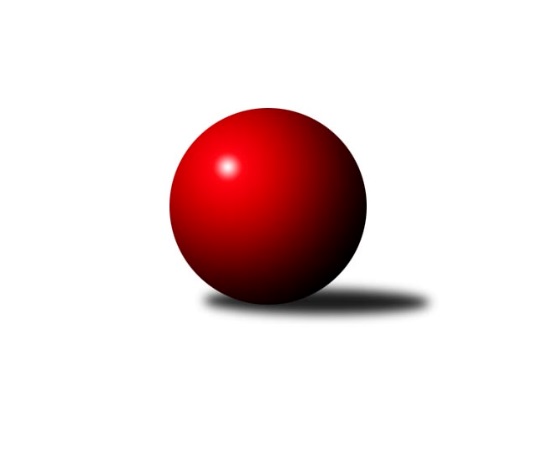 Č.2Ročník 2018/2019	26.5.2024 1. KLZ 2018/2019Statistika 2. kolaTabulka družstev:		družstvo	záp	výh	rem	proh	skore	sety	průměr	body	plné	dorážka	chyby	1.	KK Slovan Rosice	2	2	0	0	14.0 : 2.0 	(31.5 : 16.5)	3305	4	2216	1090	17.5	2.	KK Slavia Praha	2	2	0	0	12.0 : 4.0 	(32.0 : 16.0)	3254	4	2147	1107	30	3.	KK Blansko	2	1	1	0	11.0 : 5.0 	(26.5 : 21.5)	2920	3	1973	947	30.5	4.	KC Zlín	2	1	1	0	10.0 : 6.0 	(28.5 : 19.5)	3251	3	2216	1035	34	5.	SKK Jičín	2	1	1	0	9.0 : 7.0 	(27.0 : 21.0)	3116	3	2137	979	44	6.	TJ Spartak Přerov	2	1	0	1	10.0 : 6.0 	(25.5 : 22.5)	3185	2	2183	1002	33	7.	SKK Rokycany	2	1	0	1	7.0 : 9.0 	(22.0 : 26.0)	3181	2	2143	1038	29	8.	TJ Loko České Budějovice	2	1	0	1	5.0 : 11.0 	(17.0 : 31.0)	3124	2	2138	987	47	9.	SKK Náchod	2	0	1	1	6.0 : 10.0 	(21.5 : 26.5)	3221	1	2166	1055	25.5	10.	KK Konstruktiva Praha	2	0	0	2	6.0 : 10.0 	(24.5 : 23.5)	3129	0	2161	968	41	11.	TJ Sokol Duchcov	2	0	0	2	3.0 : 13.0 	(17.5 : 30.5)	3159	0	2155	1004	43	12.	KK Zábřeh	2	0	0	2	3.0 : 13.0 	(14.5 : 33.5)	3097	0	2120	977	46.5Tabulka doma:		družstvo	záp	výh	rem	proh	skore	sety	průměr	body	maximum	minimum	1.	KK Slovan Rosice	1	1	0	0	8.0 : 0.0 	(18.5 : 5.5)	3318	2	3318	3318	2.	KK Slavia Praha	1	1	0	0	7.0 : 1.0 	(20.0 : 4.0)	3356	2	3356	3356	3.	KK Blansko	1	1	0	0	7.0 : 1.0 	(15.5 : 8.5)	3290	2	3290	3290	4.	SKK Rokycany	1	1	0	0	6.0 : 2.0 	(18.0 : 6.0)	3326	2	3326	3326	5.	TJ Loko České Budějovice	1	1	0	0	5.0 : 3.0 	(11.5 : 12.5)	3158	2	3158	3158	6.	KC Zlín	1	0	1	0	4.0 : 4.0 	(13.5 : 10.5)	3158	1	3158	3158	7.	SKK Jičín	1	0	1	0	4.0 : 4.0 	(13.0 : 11.0)	3003	1	3003	3003	8.	KK Konstruktiva Praha	1	0	0	1	3.0 : 5.0 	(12.0 : 12.0)	3122	0	3122	3122	9.	TJ Spartak Přerov	1	0	0	1	3.0 : 5.0 	(10.0 : 14.0)	3214	0	3214	3214	10.	SKK Náchod	1	0	0	1	2.0 : 6.0 	(11.0 : 13.0)	3275	0	3275	3275	11.	TJ Sokol Duchcov	1	0	0	1	2.0 : 6.0 	(9.0 : 15.0)	3184	0	3184	3184	12.	KK Zábřeh	1	0	0	1	1.0 : 7.0 	(8.5 : 15.5)	3056	0	3056	3056Tabulka venku:		družstvo	záp	výh	rem	proh	skore	sety	průměr	body	maximum	minimum	1.	TJ Spartak Přerov	1	1	0	0	7.0 : 1.0 	(15.5 : 8.5)	3155	2	3155	3155	2.	KC Zlín	1	1	0	0	6.0 : 2.0 	(15.0 : 9.0)	3343	2	3343	3343	3.	KK Slovan Rosice	1	1	0	0	6.0 : 2.0 	(13.0 : 11.0)	3292	2	3292	3292	4.	SKK Jičín	1	1	0	0	5.0 : 3.0 	(14.0 : 10.0)	3228	2	3228	3228	5.	KK Slavia Praha	1	1	0	0	5.0 : 3.0 	(12.0 : 12.0)	3151	2	3151	3151	6.	KK Blansko	1	0	1	0	4.0 : 4.0 	(11.0 : 13.0)	2550	1	2550	2550	7.	SKK Náchod	1	0	1	0	4.0 : 4.0 	(10.5 : 13.5)	3166	1	3166	3166	8.	KK Konstruktiva Praha	1	0	0	1	3.0 : 5.0 	(12.5 : 11.5)	3135	0	3135	3135	9.	KK Zábřeh	1	0	0	1	2.0 : 6.0 	(6.0 : 18.0)	3137	0	3137	3137	10.	TJ Sokol Duchcov	1	0	0	1	1.0 : 7.0 	(8.5 : 15.5)	3133	0	3133	3133	11.	SKK Rokycany	1	0	0	1	1.0 : 7.0 	(4.0 : 20.0)	3035	0	3035	3035	12.	TJ Loko České Budějovice	1	0	0	1	0.0 : 8.0 	(5.5 : 18.5)	3090	0	3090	3090Tabulka podzimní části:		družstvo	záp	výh	rem	proh	skore	sety	průměr	body	doma	venku	1.	KK Slovan Rosice	2	2	0	0	14.0 : 2.0 	(31.5 : 16.5)	3305	4 	1 	0 	0 	1 	0 	0	2.	KK Slavia Praha	2	2	0	0	12.0 : 4.0 	(32.0 : 16.0)	3254	4 	1 	0 	0 	1 	0 	0	3.	KK Blansko	2	1	1	0	11.0 : 5.0 	(26.5 : 21.5)	2920	3 	1 	0 	0 	0 	1 	0	4.	KC Zlín	2	1	1	0	10.0 : 6.0 	(28.5 : 19.5)	3251	3 	0 	1 	0 	1 	0 	0	5.	SKK Jičín	2	1	1	0	9.0 : 7.0 	(27.0 : 21.0)	3116	3 	0 	1 	0 	1 	0 	0	6.	TJ Spartak Přerov	2	1	0	1	10.0 : 6.0 	(25.5 : 22.5)	3185	2 	0 	0 	1 	1 	0 	0	7.	SKK Rokycany	2	1	0	1	7.0 : 9.0 	(22.0 : 26.0)	3181	2 	1 	0 	0 	0 	0 	1	8.	TJ Loko České Budějovice	2	1	0	1	5.0 : 11.0 	(17.0 : 31.0)	3124	2 	1 	0 	0 	0 	0 	1	9.	SKK Náchod	2	0	1	1	6.0 : 10.0 	(21.5 : 26.5)	3221	1 	0 	0 	1 	0 	1 	0	10.	KK Konstruktiva Praha	2	0	0	2	6.0 : 10.0 	(24.5 : 23.5)	3129	0 	0 	0 	1 	0 	0 	1	11.	TJ Sokol Duchcov	2	0	0	2	3.0 : 13.0 	(17.5 : 30.5)	3159	0 	0 	0 	1 	0 	0 	1	12.	KK Zábřeh	2	0	0	2	3.0 : 13.0 	(14.5 : 33.5)	3097	0 	0 	0 	1 	0 	0 	1Tabulka jarní části:		družstvo	záp	výh	rem	proh	skore	sety	průměr	body	doma	venku	1.	TJ Spartak Přerov	0	0	0	0	0.0 : 0.0 	(0.0 : 0.0)	0	0 	0 	0 	0 	0 	0 	0 	2.	TJ Sokol Duchcov	0	0	0	0	0.0 : 0.0 	(0.0 : 0.0)	0	0 	0 	0 	0 	0 	0 	0 	3.	SKK Rokycany	0	0	0	0	0.0 : 0.0 	(0.0 : 0.0)	0	0 	0 	0 	0 	0 	0 	0 	4.	SKK Náchod	0	0	0	0	0.0 : 0.0 	(0.0 : 0.0)	0	0 	0 	0 	0 	0 	0 	0 	5.	TJ Loko České Budějovice	0	0	0	0	0.0 : 0.0 	(0.0 : 0.0)	0	0 	0 	0 	0 	0 	0 	0 	6.	SKK Jičín	0	0	0	0	0.0 : 0.0 	(0.0 : 0.0)	0	0 	0 	0 	0 	0 	0 	0 	7.	KK Zábřeh	0	0	0	0	0.0 : 0.0 	(0.0 : 0.0)	0	0 	0 	0 	0 	0 	0 	0 	8.	KK Konstruktiva Praha	0	0	0	0	0.0 : 0.0 	(0.0 : 0.0)	0	0 	0 	0 	0 	0 	0 	0 	9.	KK Slovan Rosice	0	0	0	0	0.0 : 0.0 	(0.0 : 0.0)	0	0 	0 	0 	0 	0 	0 	0 	10.	KC Zlín	0	0	0	0	0.0 : 0.0 	(0.0 : 0.0)	0	0 	0 	0 	0 	0 	0 	0 	11.	KK Slavia Praha	0	0	0	0	0.0 : 0.0 	(0.0 : 0.0)	0	0 	0 	0 	0 	0 	0 	0 	12.	KK Blansko	0	0	0	0	0.0 : 0.0 	(0.0 : 0.0)	0	0 	0 	0 	0 	0 	0 	0 Zisk bodů pro družstvo:		jméno hráče	družstvo	body	zápasy	v %	dílčí body	sety	v %	1.	Olga Hejhalová 	KK Slavia Praha 	2	/	2	(100%)	7	/	8	(88%)	2.	Lenka Kalová st.	KK Blansko  	2	/	2	(100%)	7	/	8	(88%)	3.	Šárka Marková 	KK Slavia Praha 	2	/	2	(100%)	7	/	8	(88%)	4.	Markéta Ptáčková 	KK Blansko  	2	/	2	(100%)	6.5	/	8	(81%)	5.	Vlasta Kohoutová 	KK Slavia Praha 	2	/	2	(100%)	6.5	/	8	(81%)	6.	Denisa Pytlíková 	SKK Rokycany 	2	/	2	(100%)	6.5	/	8	(81%)	7.	Aneta Cvejnová 	SKK Náchod 	2	/	2	(100%)	6.5	/	8	(81%)	8.	Alena Kantnerová 	KK Slovan Rosice 	2	/	2	(100%)	6.5	/	8	(81%)	9.	Martina Ančincová 	KC Zlín 	2	/	2	(100%)	6.5	/	8	(81%)	10.	Anna Mašlaňová 	TJ Spartak Přerov 	2	/	2	(100%)	6	/	8	(75%)	11.	Iva Rosendorfová 	KK Slovan Rosice 	2	/	2	(100%)	5.5	/	8	(69%)	12.	Simona Koutníková 	TJ Sokol Duchcov 	2	/	2	(100%)	5	/	8	(63%)	13.	Zuzana Machalová 	TJ Spartak Přerov 	2	/	2	(100%)	4	/	8	(50%)	14.	Zdeňka Ševčíková 	KK Blansko  	2	/	2	(100%)	4	/	8	(50%)	15.	Petra Najmanová 	KK Konstruktiva Praha  	1	/	1	(100%)	4	/	4	(100%)	16.	Kristýna Zimáková 	KC Zlín 	1	/	1	(100%)	4	/	4	(100%)	17.	Marie Říhová 	SKK Jičín 	1	/	1	(100%)	4	/	4	(100%)	18.	Dita Trochtová 	KC Zlín 	1	/	1	(100%)	3	/	4	(75%)	19.	Hana Stehlíková 	KC Zlín 	1	/	1	(100%)	3	/	4	(75%)	20.	Daniela Pochylová 	SKK Rokycany 	1	/	1	(100%)	3	/	4	(75%)	21.	Lenka Findejsová 	SKK Rokycany 	1	/	1	(100%)	3	/	4	(75%)	22.	Lucie Vaverková 	KK Slovan Rosice 	1	/	1	(100%)	3	/	4	(75%)	23.	Lucie Nevřivová 	KK Blansko  	1	/	1	(100%)	3	/	4	(75%)	24.	Edita Koblížková 	KK Konstruktiva Praha  	1	/	1	(100%)	3	/	4	(75%)	25.	Magda Winterová 	KK Slovan Rosice 	1	/	1	(100%)	3	/	4	(75%)	26.	Tereza Buďová 	KK Blansko  	1	/	1	(100%)	3	/	4	(75%)	27.	Eva Dosedlová 	KK Slovan Rosice 	1	/	1	(100%)	3	/	4	(75%)	28.	Michaela Nožičková 	SKK Jičín 	1	/	1	(100%)	2	/	4	(50%)	29.	Naděžda Dobešová 	KK Slovan Rosice 	1	/	1	(100%)	2	/	4	(50%)	30.	Kateřina Fajdeková 	TJ Spartak Přerov 	1	/	1	(100%)	2	/	4	(50%)	31.	Lenka Horňáková 	KK Zábřeh 	1	/	1	(100%)	2	/	4	(50%)	32.	Martina Janyšková 	TJ Spartak Přerov 	1	/	1	(100%)	2	/	4	(50%)	33.	Tereza Chlumská 	KK Konstruktiva Praha  	1	/	1	(100%)	2	/	4	(50%)	34.	Barbora Janyšková 	TJ Spartak Přerov 	1	/	2	(50%)	6	/	8	(75%)	35.	Lucie Moravcová 	SKK Náchod 	1	/	2	(50%)	6	/	8	(75%)	36.	Helena Šamalová 	SKK Jičín 	1	/	2	(50%)	6	/	8	(75%)	37.	Barbora Ambrová 	TJ Sokol Duchcov 	1	/	2	(50%)	5	/	8	(63%)	38.	Natálie Topičová 	KK Slovan Rosice 	1	/	2	(50%)	5	/	8	(63%)	39.	Monika Pavelková 	TJ Spartak Přerov 	1	/	2	(50%)	4.5	/	8	(56%)	40.	Bohdana Jankových 	KC Zlín 	1	/	2	(50%)	4.5	/	8	(56%)	41.	Jitka Killarová 	KK Zábřeh 	1	/	2	(50%)	4	/	8	(50%)	42.	Eliška Boučková 	SKK Náchod 	1	/	2	(50%)	4	/	8	(50%)	43.	Helena Gruszková 	KK Slavia Praha 	1	/	2	(50%)	4	/	8	(50%)	44.	Kristýna Juráková 	KK Slavia Praha 	1	/	2	(50%)	4	/	8	(50%)	45.	Martina Zimáková 	KC Zlín 	1	/	2	(50%)	4	/	8	(50%)	46.	Terezie Krákorová 	SKK Rokycany 	1	/	2	(50%)	4	/	8	(50%)	47.	Andrea Axmanová 	KK Slovan Rosice 	1	/	2	(50%)	3.5	/	8	(44%)	48.	Michaela Zajacová 	KK Blansko  	1	/	2	(50%)	3	/	8	(38%)	49.	Lenka Kubová 	KK Zábřeh 	1	/	2	(50%)	3	/	8	(38%)	50.	Marie Kolářová 	SKK Jičín 	1	/	2	(50%)	3	/	8	(38%)	51.	Vladimíra Šťastná 	KK Slavia Praha 	0	/	1	(0%)	2	/	4	(50%)	52.	Alena Šedivá 	SKK Jičín 	0	/	1	(0%)	2	/	4	(50%)	53.	Zdeňa Štruplová 	TJ Loko České Budějovice  	0	/	1	(0%)	1.5	/	4	(38%)	54.	Ivana Kaanová 	KK Slavia Praha 	0	/	1	(0%)	1.5	/	4	(38%)	55.	Jana Čiháková 	KK Konstruktiva Praha  	0	/	1	(0%)	1	/	4	(25%)	56.	Milada Šafránková 	TJ Loko České Budějovice  	0	/	1	(0%)	1	/	4	(25%)	57.	Martina Klojdová 	TJ Loko České Budějovice  	0	/	1	(0%)	1	/	4	(25%)	58.	Marie Chlumská 	KK Konstruktiva Praha  	0	/	1	(0%)	1	/	4	(25%)	59.	Iva Molová 	TJ Loko České Budějovice  	0	/	1	(0%)	1	/	4	(25%)	60.	Romana Švubová 	KK Zábřeh 	0	/	1	(0%)	1	/	4	(25%)	61.	Miroslava Vondrušová 	TJ Loko České Budějovice  	0	/	1	(0%)	1	/	4	(25%)	62.	Kamila Chládková 	KK Zábřeh 	0	/	1	(0%)	0.5	/	4	(13%)	63.	Miroslava Žáková 	TJ Sokol Duchcov 	0	/	1	(0%)	0	/	4	(0%)	64.	Kateřina Ambrová 	TJ Sokol Duchcov 	0	/	1	(0%)	0	/	4	(0%)	65.	Naděžda Musilová 	KK Blansko  	0	/	1	(0%)	0	/	4	(0%)	66.	Aneta Kubešová 	TJ Spartak Přerov 	0	/	1	(0%)	0	/	4	(0%)	67.	Olga Ollingerová 	KK Zábřeh 	0	/	1	(0%)	0	/	4	(0%)	68.	Michaela Provazníková 	SKK Rokycany 	0	/	1	(0%)	0	/	4	(0%)	69.	Marcela Balvínová 	KK Zábřeh 	0	/	1	(0%)	0	/	4	(0%)	70.	Lucie Vrecková 	TJ Loko České Budějovice  	0	/	1	(0%)	0	/	4	(0%)	71.	Dana Viková 	SKK Jičín 	0	/	2	(0%)	4	/	8	(50%)	72.	Dana Wiedermannová 	KK Zábřeh 	0	/	2	(0%)	3	/	8	(38%)	73.	Linda Lidman 	SKK Rokycany 	0	/	2	(0%)	3	/	8	(38%)	74.	Nikol Plačková 	TJ Sokol Duchcov 	0	/	2	(0%)	3	/	8	(38%)	75.	Veronika Horková 	SKK Rokycany 	0	/	2	(0%)	2.5	/	8	(31%)	76.	Ivana Březinová 	TJ Sokol Duchcov 	0	/	2	(0%)	2.5	/	8	(31%)	77.	Nikola Portyšová 	SKK Náchod 	0	/	2	(0%)	2	/	8	(25%)	78.	Denisa Kroupová 	SKK Jičín 	0	/	2	(0%)	2	/	8	(25%)	79.	Růžena Svobodová 	TJ Sokol Duchcov 	0	/	2	(0%)	2	/	8	(25%)	80.	Martina Hrdinová 	SKK Náchod 	0	/	2	(0%)	2	/	8	(25%)Průměry na kuželnách:		kuželna	průměr	plné	dorážka	chyby	výkon na hráče	1.	SKK Nachod, 1-4	3283	2182	1101	15.0	(547.3)	2.	Duchcov, 1-4	3263	2221	1042	37.0	(543.9)	3.	SKK Rokycany, 1-4	3231	2176	1055	33.5	(538.6)	4.	TJ Spartak Přerov, 1-6	3221	2188	1033	41.0	(536.8)	5.	KK Blansko, 1-6	3211	2169	1042	37.0	(535.3)	6.	KK Slovan Rosice, 1-4	3204	2184	1019	36.5	(534.0)	7.	KK Slavia Praha, 1-4	3195	2151	1044	33.5	(532.6)	8.	KC Zlín, 1-4	3162	2164	997	33.5	(527.0)	9.	KK Konstruktiva Praha, 2-5	3136	2099	1037	36.0	(522.8)	10.	KK Zábřeh, 1-4	3105	2121	984	35.0	(517.6)	11.	SKK Jičín, 1-4	2776	1919	857	40.0	(462.8)Nejlepší výkony na kuželnách:SKK Nachod, 1-4KK Slovan Rosice	3292	1. kolo	Lucie Vaverková 	KK Slovan Rosice	587	1. koloSKK Náchod	3275	1. kolo	Eliška Boučková 	SKK Náchod	575	1. kolo		. kolo	Martina Hrdinová 	SKK Náchod	574	1. kolo		. kolo	Naděžda Dobešová 	KK Slovan Rosice	564	1. kolo		. kolo	Alena Kantnerová 	KK Slovan Rosice	559	1. kolo		. kolo	Aneta Cvejnová 	SKK Náchod	554	1. kolo		. kolo	Iva Rosendorfová 	KK Slovan Rosice	539	1. kolo		. kolo	Lucie Moravcová 	SKK Náchod	534	1. kolo		. kolo	Nikola Portyšová 	SKK Náchod	530	1. kolo		. kolo	Natálie Topičová 	KK Slovan Rosice	523	1. koloDuchcov, 1-4KC Zlín	3343	1. kolo	Martina Ančincová 	KC Zlín	596	1. koloTJ Sokol Duchcov	3184	1. kolo	Simona Koutníková 	TJ Sokol Duchcov	585	1. kolo		. kolo	Hana Stehlíková 	KC Zlín	566	1. kolo		. kolo	Bohdana Jankových 	KC Zlín	564	1. kolo		. kolo	Nikol Plačková 	TJ Sokol Duchcov	561	1. kolo		. kolo	Kristýna Zimáková 	KC Zlín	557	1. kolo		. kolo	Michaela Matlachová 	KC Zlín	545	1. kolo		. kolo	Barbora Ambrová 	TJ Sokol Duchcov	538	1. kolo		. kolo	Martina Zimáková 	KC Zlín	515	1. kolo		. kolo	Růžena Svobodová 	TJ Sokol Duchcov	514	1. koloSKK Rokycany, 1-4SKK Rokycany	3326	2. kolo	Terezie Krákorová 	SKK Rokycany	571	2. koloKK Zábřeh	3137	2. kolo	Denisa Pytlíková 	SKK Rokycany	569	2. kolo		. kolo	Daniela Pochylová 	SKK Rokycany	562	2. kolo		. kolo	Jitka Killarová 	KK Zábřeh	561	2. kolo		. kolo	Linda Lidman 	SKK Rokycany	560	2. kolo		. kolo	Lenka Horňáková 	KK Zábřeh	547	2. kolo		. kolo	Lenka Findejsová 	SKK Rokycany	535	2. kolo		. kolo	Veronika Horková 	SKK Rokycany	529	2. kolo		. kolo	Lenka Kubová 	KK Zábřeh	528	2. kolo		. kolo	Dana Wiedermannová 	KK Zábřeh	521	2. koloTJ Spartak Přerov, 1-6SKK Jičín	3228	2. kolo	Anna Mašlaňová 	TJ Spartak Přerov	581	2. koloTJ Spartak Přerov	3214	2. kolo	Michaela Nožičková 	SKK Jičín	566	2. kolo		. kolo	Zuzana Machalová 	TJ Spartak Přerov	562	2. kolo		. kolo	Alena Šedivá 	SKK Jičín	542	2. kolo		. kolo	Barbora Janyšková 	TJ Spartak Přerov	540	2. kolo		. kolo	Marie Kolářová 	SKK Jičín	537	2. kolo		. kolo	Martina Janyšková 	TJ Spartak Přerov	535	2. kolo		. kolo	Dana Viková 	SKK Jičín	532	2. kolo		. kolo	Denisa Kroupová 	SKK Jičín	526	2. kolo		. kolo	Helena Šamalová 	SKK Jičín	525	2. koloKK Blansko, 1-6KK Blansko 	3290	2. kolo	Markéta Ptáčková 	KK Blansko 	567	2. koloTJ Sokol Duchcov	3133	2. kolo	Tereza Buďová 	KK Blansko 	566	2. kolo		. kolo	Lucie Nevřivová 	KK Blansko 	564	2. kolo		. kolo	Zdeňka Ševčíková 	KK Blansko 	546	2. kolo		. kolo	Růžena Svobodová 	TJ Sokol Duchcov	538	2. kolo		. kolo	Simona Koutníková 	TJ Sokol Duchcov	538	2. kolo		. kolo	Barbora Ambrová 	TJ Sokol Duchcov	537	2. kolo		. kolo	Nikol Plačková 	TJ Sokol Duchcov	533	2. kolo		. kolo	Lenka Kalová st.	KK Blansko 	532	2. kolo		. kolo	Michaela Zajacová 	KK Blansko 	515	2. koloKK Slovan Rosice, 1-4KK Slovan Rosice	3318	2. kolo	Eva Dosedlová 	KK Slovan Rosice	574	2. koloTJ Loko České Budějovice 	3090	2. kolo	Andrea Axmanová 	KK Slovan Rosice	556	2. kolo		. kolo	Natálie Topičová 	KK Slovan Rosice	553	2. kolo		. kolo	Alena Kantnerová 	KK Slovan Rosice	552	2. kolo		. kolo	Magda Winterová 	KK Slovan Rosice	543	2. kolo		. kolo	Iva Rosendorfová 	KK Slovan Rosice	540	2. kolo		. kolo	Iva Molová 	TJ Loko České Budějovice 	536	2. kolo		. kolo	Miroslava Vondrušová 	TJ Loko České Budějovice 	534	2. kolo		. kolo	Milada Šafránková 	TJ Loko České Budějovice 	519	2. kolo		. kolo	Zdeňa Štruplová 	TJ Loko České Budějovice 	517	2. koloKK Slavia Praha, 1-4KK Slavia Praha	3356	1. kolo	Vlasta Kohoutová 	KK Slavia Praha	598	1. koloSKK Rokycany	3035	1. kolo	Olga Hejhalová 	KK Slavia Praha	591	1. kolo		. kolo	Helena Gruszková 	KK Slavia Praha	555	1. kolo		. kolo	Šárka Marková 	KK Slavia Praha	552	1. kolo		. kolo	Denisa Pytlíková 	SKK Rokycany	552	1. kolo		. kolo	Ivana Kaanová 	KK Slavia Praha	537	1. kolo		. kolo	Kristýna Juráková 	KK Slavia Praha	523	1. kolo		. kolo	Veronika Horková 	SKK Rokycany	522	1. kolo		. kolo	Linda Lidman 	SKK Rokycany	511	1. kolo		. kolo	Michaela Provazníková 	SKK Rokycany	490	1. koloKC Zlín, 1-4SKK Náchod	3166	2. kolo	Lucie Moravcová 	SKK Náchod	569	2. koloKC Zlín	3158	2. kolo	Bohdana Jankových 	KC Zlín	553	2. kolo		. kolo	Martina Zimáková 	KC Zlín	552	2. kolo		. kolo	Martina Ančincová 	KC Zlín	551	2. kolo		. kolo	Nikola Portyšová 	SKK Náchod	539	2. kolo		. kolo	Dita Trochtová 	KC Zlín	537	2. kolo		. kolo	Martina Hrdinová 	SKK Náchod	529	2. kolo		. kolo	Aneta Cvejnová 	SKK Náchod	524	2. kolo		. kolo	Eliška Boučková 	SKK Náchod	520	2. kolo		. kolo	Kristýna Zimáková 	KC Zlín	488	2. koloKK Konstruktiva Praha, 2-5KK Slavia Praha	3151	2. kolo	Olga Hejhalová 	KK Slavia Praha	567	2. koloKK Konstruktiva Praha 	3122	2. kolo	Petra Najmanová 	KK Konstruktiva Praha 	561	2. kolo		. kolo	Edita Koblížková 	KK Konstruktiva Praha 	546	2. kolo		. kolo	Vlasta Kohoutová 	KK Slavia Praha	532	2. kolo		. kolo	Tereza Chlumská 	KK Konstruktiva Praha 	529	2. kolo		. kolo	Kristýna Juráková 	KK Slavia Praha	524	2. kolo		. kolo	Šárka Marková 	KK Slavia Praha	514	2. kolo		. kolo	Jana Čiháková 	KK Konstruktiva Praha 	509	2. kolo		. kolo	Vladimíra Šťastná 	KK Slavia Praha	507	2. kolo		. kolo	Helena Gruszková 	KK Slavia Praha	507	2. koloKK Zábřeh, 1-4TJ Spartak Přerov	3155	1. kolo	Zuzana Machalová 	TJ Spartak Přerov	550	1. koloKK Zábřeh	3056	1. kolo	Kateřina Fajdeková 	TJ Spartak Přerov	544	1. kolo		. kolo	Anna Mašlaňová 	TJ Spartak Přerov	542	1. kolo		. kolo	Dana Wiedermannová 	KK Zábřeh	532	1. kolo		. kolo	Jitka Killarová 	KK Zábřeh	529	1. kolo		. kolo	Monika Pavelková 	TJ Spartak Přerov	526	1. kolo		. kolo	Lenka Kubová 	KK Zábřeh	517	1. kolo		. kolo	Barbora Janyšková 	TJ Spartak Přerov	513	1. kolo		. kolo	Romana Švubová 	KK Zábřeh	505	1. kolo		. kolo	Kamila Chládková 	KK Zábřeh	494	1. koloSKK Jičín, 1-4SKK Jičín	3003	1. kolo	Markéta Ptáčková 	KK Blansko 	553	1. koloKK Blansko 	2550	1. kolo	Michaela Zajacová 	KK Blansko 	543	1. kolo		. kolo	Marie Říhová 	SKK Jičín	534	1. kolo		. kolo	Dana Viková 	SKK Jičín	520	1. kolo		. kolo	Lenka Kalová st.	KK Blansko 	508	1. kolo		. kolo	Zdeňka Ševčíková 	KK Blansko 	499	1. kolo		. kolo	Marie Kolářová 	SKK Jičín	499	1. kolo		. kolo	Helena Šamalová 	SKK Jičín	488	1. kolo		. kolo	Monika Hercíková 	SKK Jičín	485	1. kolo		. kolo	Denisa Kroupová 	SKK Jičín	477	1. koloČetnost výsledků:	8.0 : 0.0	1x	7.0 : 1.0	2x	6.0 : 2.0	1x	4.0 : 4.0	2x	3.0 : 5.0	2x	2.0 : 6.0	2x	1.0 : 7.0	1x